えいご  の 先生 は どう です か。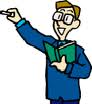 Write your opinion of the teacher for each of the following subjects:Choose 3 classmates and ask them their opinion of their teachers in Japanese. Record their responses in the table below.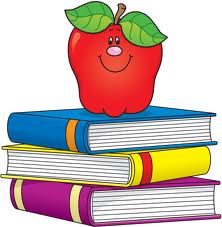 かもく(subject) の 先生 は(adjective) ですえいごたいいくかていかずこうおんがく  or びじゅつNAME えいごたいいくかていかずこうおんがく  or びじゅつ